Please download and fill in your contact information. Categorize your expenses (including donated) with any notes or explanations.Attach your receipt(s) in order to receive reimbursement.Email  this form and your receipts to the Treasurer:finance@breastfeedingusa.orgThis form is for expenses incurred by volunteers working in a committee. Expenses incurred for BC or Chapter activities must be reported on the BC Expense Form found in the For Volunteer section of the website.Expenses over three months old will be considered a donation to Breastfeeding USA, unless approved by the Finance Committee.  Please contact the Committee Chair before considering expenditures of more than $75. Even if the cost will be donated, the Chair must review any purchase greater than $75.  All supplies and non-consumables remain the property of Breastfeeding USA. If durable equipment is purchased to remain in your possession, you will be contacted for the warranty and serial/model numbers of that item for inventory control purposes. If your purchases are for books or software not for resale, please supply an itemized list with publication dates.    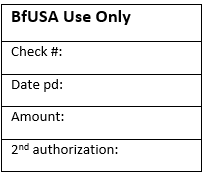  Thank you for your contributions to Breastfeeding USA.   NameCommitteeAddressEmailCity, ST, ZipPeriod CoveredItem/ServiceAmountDonatedNote/ExplanationInternal UsePostagePrinting/CopiesOffice SuppliesPhoneBooksSoftwareTravelMileageOther (Specify)SubtotalLess Donation< $               >Thank you!Total Reimbursement